Отчет о результатах самообследованияМБОУ Бобровская СОШ №1за 2020 годСодержаниеI.Аналитическая справка по результатам самообследования      3 - 25 стр.II. Показатели деятельности МБОУ Бобровская СОШ №1          26-29 стр.I. Аналитическая справка по результатам самообследования МБОУ Бобровская СОШ №1Самообследование МБОУ Бобровская СОШ №1 (далее Школа) проводилось в соответствии с Порядком проведения самообследования образовательной организации, утвержденным приказом Минобразования и науки РФ от 14.06.2013 г. № 462 «Об утверждении порядка проведения самообследования образовательной организацией», приказом Минобразования и науки РФ от 10.12.2013 №1324 «Об утверждении показателей деятельности образовательной организации, подлежащей самообследованию, в целях доступности и открытости информации о деятельности образовательных организаций» Приказом Министерства образования и науки Российской Федерации от 14.12.2017 г. № 1218 "О внесении изменений в Порядок проведения самообследования образовательной организации, утвержденный приказом Министерства образования и науки Российской Федерации от 14 июня 2013 г. № 462"Целями проведения самообследования являются обеспечение доступности и открытости информации о деятельности организации, а также подготовка отчета о результатах самообследования. Самообследование проводится ежегодно в период с января  по декабрь администрацией школы.  Самообследование проводится в форме анализа.Задачи самообследования:Проанализировать динамику контингента обучающихся.Изучить качественный состав педагогических кадров, определить уровень профессионализма и соответствие его современным требованиям.Оценить результативность воспитательной работы.Установить соответствие материально - технического оснащения ОО в соответствии с нормативным требованиями, требованиями ФГОС.Проанализировать результаты обучения на конец года, сравнить с имеющимися данными за предыдущие годы обучения.Оценить достижения школы за отчётный период.Сделать выводы о качестве созданных условий в ОО для осуществления образовательного процесса, адекватность их требованиям выполнения ФГОС и потребности в обучении, оценить качество результата обучения и сравнить с внешней оценкой.Способы и методы получения информации:сбор и обработка информации по основным направлениям;качественная и количественная обработка информации;экспертиза;анкетирование;опросы.В процессе самообследования проводится оценка образовательной деятельности, системы управления ОО, содержания и качества подготовки обучающихся, организации учебного процесса, качества кадрового, учебно-методического, библиотечно-информационного обеспечения, материально-технической базы, функционирования внутренней системы оценки качества образования, а также анализ показателей деятельности ОО.Представленные данные позволяют получить информацию о состоянии системы образования в школе, судить о тенденциях и изменениях развития, создать основу для эффективного управления качеством образования на уровне образовательного учреждения.В процессе самообследования за 2020 год была проведена оценка образовательной деятельности школы, системы управления ОО, содержания и качества подготовки обучающихся, организации учебного процесса, востребованности выпускников, качества кадрового, учебно-методического, библиотечно-информационного обеспечения, материально-технической базы, функционирования внутренней оценки качества образования, проведен анализ показателей деятельности ОО, подлежащей самообследованию.В процессе самообследования проведен анализ содержания, уровня и качества подготовки обучающихся по основным образовательным программам на соответствие этих программ требованиям ФГОС.В качестве основных источников информации для аналитического отчета использовались:формы государственной статистической отчетности по образованию;данные по результатам государственной итоговой аттестации;данные мониторингов качества образования различного уровня;результаты проверок контрольно-надзорных органов;результаты независимой оценки качества образования;публикации в СМИ, сети «Интернет» и др.Отчет представлен в текстовой и табличной форме и включает в себя разделы согласно методическим рекомендациям по организации и проведению самообследования образовательных организаций Бобровского муниципального районаОбщие сведения о школеМБОУ Бобровская  СОШ №1 открыта 1 сентября 1934 года. Учредителем является Администрация Бобровского муниципального района Воронежской областиПолное наименование образовательной организации:Муниципальное бюджетное общеобразовательное учреждение Бобровская средняя общеобразовательная школа № 1 Юридический адрес:397706, Воронежская область, Бобровский район, Воронежская  областьУлица им Зои Космодемьянской, д.150Телефон 8 (47350) 4-13-12, тел./факс 8 (47350) 4-13-12E-mai school_bob_1@mail.ruСогласно лицензии 36 Л01 № 0000841 от 17.03.2017 г. и свидетельству о государственной аккредитации №0000155 серия 36АО1 от 14.03.2017 г. школа оказывает образовательные услуги в рамках выполнения государственного задания по следующим направлениям: начальное общее образование, основное общее образование, среднее общее образование, дополнительное образование детей и взрослых.Основной целью деятельности ОО является осуществление образовательной деятельности по образовательной программе начального общего, основного общего и среднего общего образования.Приём граждан в ОО на обучение по образовательным программам начального общего, основного общего и среднего общего образования осуществляется в соответствии с федеральным законом «Об образовании в РФ №273 от 29.12.2012 г, Уставом, требованиям СаНПиНа -2020  и локальными актами ОО.Отношения между ОО и родителями (законными представителями) обучающихся строятся на договорной основе - Договор о сотрудничестве школы и родителей (законных представителей) обучающихся.Режим работы ОО отвечает требованиям СаНПиНа: в ОО в 1-9 классах пятидневная рабочая неделя, для 10-11 классов  шестидневная учебная неделя. Занятия начинались в 8.00 с 01.01.2020 г. В соответствии с требованиями СаНПиН 3598-20  с 01.09.2020 г. учебные занятия начинаются: в 8.00 для 1-4 классов и спортивных специализированных классов, 8.30 для 5-11 классов  и заканчиваются в 15.10, вторая половина занята внеурочной деятельностью.Сменность обучения: одна.Форма обучения: дневная.Язык обучения: русский.Продолжительность учебного года- 34 учебные неделиСроки каникул c изменениями в период ограничений и профилактических мероприятий в связи с пандемией COVID -19:Аттестация учащихся:промежуточная: по четвертям для 2-9 классов, по полугодиям для 10-11классов;итоговая аттестация выпускников 9,11 классов проводится в соответствии с Законом Российской Федерации «Об образовании в РФ», документами Министерства просвещения  РФ Сравнительные данные численности обучающихся по уровням обучения:Численность обучающихся снизилась в связи изменением микрорайона школы.Прослеживается тенденция к снижению образовательного и культурного уровня родителей обучающихся, поступающих в первый класс, сохраняется большое количество неполных и многодетных семей, увеличивается количество остро нуждающихся семей, чаще проявляется потребительское отношение к ОО со стороны родителей и подростков. Несмотря на объективные изменения, в ОО сохраняется сложившаяся за многие годы устойчиво-комфортная психологическая атмосфера на основе традиций толерантного, дружеского общения не только внутри классных коллективов, но и между разновозрастными группами детей и подростков, учителей и родителей.Особенности социально-культурной среды ОО:большую часть обучающихся представляют дети, проживающие в микрорайоне ОО;в шаговой доступности несколько объектов дополнительного образования разной направленности;развитие социального партнерства с культурно-образовательными учреждениями района.В 2020 году ОО продолжила работу по созданию условий для обеспечения единства образовательного пространства и преемственности основных образовательных программ начального общего, основного общего и среднего общего образования.Ожидаемые конечные результаты в развитии единого образовательного пространства:обеспечение равного доступа к получению качественного образования для детей различной мотивации к обучению;обеспечение индивидуального сопровождения обучающихся в освоении знаний;удовлетворенность жизнедеятельностью школы всех участников образовательных отношений;повышение качества обучения;дифференциация и индивидуализация обучения на основе использования деятельностного метода обучения и личностно-ориентированного подхода;эффективное функционирование системы выявления одаренности детей и обеспечение условий, способствующих их раскрытию и развитию;индивидуальное сопровождение обучающихся, требующих особого педагогического внимания;формирование на основе принципов толерантности и взаимоуважения успешной личности, владеющей универсальными учебными действиями, отвечающей требованиям современного общества.В ОО созданы условия для реализации образовательных Программ  НОО, ООО, СОО в соответствии с требованиями ФГОС. Разработаны Программы внеурочной деятельности и учебных курсов по выбору обучающихся в соответствии с ФГОС. Занятия учебных курсов и внеурочной деятельности ведутся с применением нелинейного расписания и с учетом индивидуальной траектории развития каждого школьникаВ повседневную практику учителя вошли современные педагогические технологии, имеющих интерактивный диалоговый характер, обеспечивающих самостоятельную деятельность обучающихся, ведущих к взаимопониманию, взаимодействию, поддержке, к развитию ключевых компетентностей; информационно-компьютерные технологии.В 2020 году МБОУ Бобровская СОШ №1 работала в инновационном режиме, реализуя несколько инновационных проектов:-  «Разработка и внедрение моделей профориентации обучающихся, в том числе ранней (в условиях сетевого партнерства с организациями высшего образования), при конструировании учебных планов на основе индивидуальных образовательных маршрутов обучающихся»- «Создание сети ОО, реализующих инновационные программы среднего профессионального образования, для отработки новых технологий и модернизации содержания образования" с целью реализации образовательных программ в сетевой форме»- «Стажировочная площадка для реализации практической части дополнительных профессиональных программ ГБУ ДПО ВО «Институт развития образования»МБОУ Бобровская СОШ №1 вошла в число победителей конкурсного отбора по мероприятию: «Создание и поддержка функционирования организаций дополнительного образования детей и (или) детских объединений на базе школ для углубленного изучения математики и информатики федерального проекта «Кадры для цифровой экономики» национальной программы «Цифровая экономика». В период с 01.05.2020 года по 31.12.2020 года реализовала федеральный проект ДОД «Лаборатория начального инженерного образования»Школа является пунктом для проведения государственной (итоговой) аттестации обучающихся 9-х и 11-х классов, центром проведения мониторинга индивидуальных учебных достижений (МИУД) учащихся в режиме on-line на базе ВИРО. Школа реализует дистанционное обучение. МБОУ Бобровская СОШ №1 вошла в рейтинг резидента инновационного цента «Сколково», как образовательная организация, реализующая образовательную деятельность с применением цифрового образовательного ресурса «ЯКласс».В период ограничений в связи с пандемией  COVID-19 образовательный процесс осуществлялся в режиме дистанционного обучения (06.04.2020 г .- 25.05.2020 г.) и  в режиме смешанного обучения (с 09 ноября по 22 ноября 2020 г.)По результатам рейтингования муниципальных образовательных организаций Воронежской области в 2020 г.  школа вошла в  ТОП – 50 и занимает 2 позицию из всех школ области.2.Администрация школы:Управление образовательным ОО осуществляется в соответствии с действующим законодательством, на основании Устава с соблюдением принципов единоначалия и коллегиальности.  Единоличным исполнительным органом ОО является руководитель - директор. Коллегиальными органами управления ОО являются:  Управляющий совет, общее собрание работников,  Педагогический совет.Все органы самоуправления работают в рамках своей компетенции и в полном объеме реализуют свои права и исполняют обязанности.Оперативное управление, реализуемое директором ОО, осуществляется своевременно на основании решений, принятых органами самоуправления.Структура управления ОО предполагает тесное взаимодействие персональных органов  (директор, его заместители, классные руководители, учителя) с коллегиальными органами управления, представленными различными участниками образовательных отношений  (педагогами, родителями).Функциональные обязанности среди заместителей директора по учебно-воспитательной работе распределяются по следующим направлениям:руководство учебно – воспитательной работой;руководство методической работойруководство воспитательной работой.руководство инновационной деятельностью.Координация деятельности аппарата управления реализуется через административные совещания, совещания при директоре, работу Педагогического совета, корректировку плана работы ОО, и осуществляется в различных формах, выбор которых определяется исходя из задач,  поставленных образовательной программой, программой развития, годовым планом работы, локальными актами ОО.Основными формами координации деятельности аппарата управления в ОО являются:годовой план работы ОО;план ВШК;заседания Управляющего  совета школы;заседания Педагогического совета;заседания Методических объединений учителей;заседания общего собрания работников;административные совещания;тематические совещания при заместителе директора;тематические совещания при директоре.Система управления ОО постоянно развивается и совершенствуется, образуя новые структуры, получающие полномочия управления различными направлениями деятельности ОО.Система критериев эффективности управления ОО включает следующие показатели:эффективность использования материально-технических ресурсов;эффективность использования финансовых, ресурсов;эффективность использования кадровых ресурсов;подготовленность педагогического коллектива;целесообразность структуры управления;готовность руководителей к управленческой деятельности;эффективность использования времени;мотивированность членов коллектива на качественный труд;наличие благоприятного социально-психологического климата в коллективе;динамика успеваемости обучающихся за последние годы;качество результатов обучения по основным предметам на всех ступенях ;эффективность использования научно-методических ресурсов;охрана здоровья обучающихся и педагогов.3.Кадровый состав:В 2020 году Новикова Е.В. стала победителем всероссийского конкурса «Мой лучший урок». Бобылкина Е.А. победителем в региональном конкурсе «ПРОдвижение», Боришполец В.В – призером муниципального  этапа всероссийского конкурса « Учитель года», Шандра Л.О. - призер муниципального этапа конкурса «Сердце отдаю детям и регионального конкурса «Учитель здоровья». Бобылкина Е.А. и Кравченко Л.В., Лубкова Н.Е. Боровкова И.Е. Аксенова Н.В.  – победители  и призеры регионального конкурса лучших педагогических практик. Шестеро педагогов стали призерами заочных региональных конкурсов.4.Сравнительный анализ качества знаний и успеваемости 2-4 классовСравнивая результаты по годам, наблюдаем, что  необходимо усилить работу на предотвращение неуспешности учащихся, вести работу в соответствии с индивидуальным темпом и уровнем развития уч-ся, а также усилить работу с мотивированными уч-ся: - проводить занятия с детьми по развитию познавательных способностей; - с целью выявления способных, высокомотивированных уч-ся проводить предметные олимпиады по математике, русскому языку, литературному чтению,  окружающему миру, начиная со 2 класса; - продолжить практику участия учащихся начальной школы в проектной деятельности  с обязательной защитой работ на ежегодной научно – практической конференции «Юные исследователи».5.Анализ работы в основном и среднем звене В связи с изменением количества обучающихся, а по некоторым позициям качества их обученности учителям необходимо продолжить работу на предотвращение неуспешности учащихся, выстраивать процесс обучения с учётом индивидуального темпа и уровня развития учащихся, а также усилить работу с мотивированными учащимися через внеурочную деятельность и индивидуальные занятия. Особенно обратить внимание на 6 и 8 классы.Результаты государственной (итоговой) аттестации выпускников  за курс основного общего образованияВ связи с ограничениями, связанными  с пандемией COVID -19 государственная итоговая аттестация за курс основного общего образования  в 2020 году не проводилась Результаты государственной (итоговой) аттестации выпускников  за курс среднего  общего образованияРезультаты ЕГЭ по русскому языку: Результаты ЕГЭ по математике (профиль)Результаты ЕГЭ по математике (базовый уровень):Результаты ЕГЭ по выбору учащихся (основной период, с учетом пересдачи6.Внутришкольный контроль и мероприятия, осуществляемые в рамках школьной системы оценки качества в 2020 году:Внутришкольный контроль в МБОУ Бобровская СОШ №1 осуществлялся на основании Положения и Плана работы на 2020 год, регламентирующего содержание и условия проведения контроля. Внутришкольный контроль осуществляли:  директор, заместители директора по учебно-воспитательной работе. 1.Учебная деятельность:- посещение уроков администрацией и учителями;- проведение открытых уроков;- отчеты о проведенных внеклассных мероприятиях по предмету:- предметные недели;- участие в конкурсах, олимпиадах и т.д.- регулярная проверка документации и отчетности;2.Воспитательный процесс:- регулярная проверка документации и отчетности- посещение администрацией классных часов- внеклассные мероприятия- участие в творческих конкурсах и спортивных мероприятиях 7.Оценка результатов предметных олимпиад и конкурсовВ 2020 году в Бобровском муниципальном районе проведены олимпиады в соответствии с перечнем  предметов Всероссийской предметной олимпиады школьников. Результаты участия в них обучающихся ОО представлены в таблице:8.Оценка внеурочной деятельностиПод внеурочной деятельностью при реализации ФГОС начального общего и основного общего образования понимается образовательная деятельность, осуществляемая в формах, отличных от урочной, и направленная на достижение планируемых результатов освоения образовательных программ начального общего и основного общего образования. Внеурочная деятельность - понятие, объединяющее все виды деятельности обучающихся (кроме учебной), в которых возможно и целесообразно решение задач их воспитания и социализации.Внеурочная деятельность в ОО организуется по направлениям развития личности (спортивно-оздоровительное, духовно-нравственное, социальное, общеинтеллектуальное общекультурное) на добровольной основе в соответствии с выбором участников образовательных отношений.Перечень программ, реализуемых в рамках внеурочной деятельности:Спортивно-оздоровительное направление;Духовно-нравственное направление;Социальное направление;	Общеинтеллектуальное направление;Общекультурное направление.В 2020 году в школе реализовывалась авторская программ, составленная коллективом авторов, педагогов школы «Лаборатория начального инженерного образования». Данная программа стала победителем федерального конкурсного отбора по мероприятию: «Создание и поддержка функционирования организаций дополнительного образования детей и (или) детских объединений на базе школ для углубленного изучения математики и информатики федерального проекта «Кадры для цифровой экономики» национальной программы «Цифровая экономика». По результатам 2020 года 485 (67,8 %) обучающиеся школы приняли участие в конкурсах, олимпиадах, спортивных состязаниях различного уровня, в 127 (17,7 %) из них были призерами и победителями.9. Оценка качества учебно-методического и библиотечно - информационного обеспеченияМетодическое обеспечение школы соответствует целям и задачам ОО: формирование личности выпускника как субъекта учебной, исследовательской, трудовой, управленческой, художественно-эстетической деятельности, как субъекта гражданских, экологических, социальных отношений, субъекта общения и саморазвития, тем самым позволяет дать образование на уровне образовательных стандартов всем обучающимся.В ОО имеется система учебно-методических материалов, обеспечивающих образовательный процесс. Учителя реализовывают государственные программы (федеральные, авторские), подкрепленные учебниками и дидактическими материалами, соответствующими ФГОС НОО, ФГОС ООО, ФКГОС. УМК ОО составлен на основе федерального перечня учебников, рекомендованных и допущенных Министерством образования и науки Российской Федерации к использованию в образовательном процессе.Методическая работа ОО оформляется документально в форме:протоколов педагогического совета;годового плана работы школы;плана ВШК;плана методической работы;письменных материалов по анализу и самоанализу;аналитических справок;отчетов о проведенных мероприятиях;докладов, сообщений, текстов, разработанных модифицированных, адаптированных методик, технологий, программ, обобщенных материалов о системе работы педагогов, материалов печати по проблемам образования, информации с городских, областных семинаров.Аналитическую деятельность методических обеспечений ОО осуществляют заместители директора по учебно-воспитательной работе и воспитательной работе. 10.Оценка качества материально-технической базыЗдание МБОУ Бобровская СОШ №1 было построено в 1972 году потиповому проекту, включает в себя 3 этажа общей площадью 4418,7 м2. Проектная мощность школы - 700 человек.В школе имеются: кабинет директора, 3 кабинета заместителей директора, учительская, 36 классных  комнат, из них  профильные кабинеты: кабинет биологии, кабинет робототехники, кабинет химии, кабинет физики, кабинет 3Д моделирования, кабинет основ безопасности жизнедеятельности, кабинет интерактивного оборудования, кабинет технического труда, кабинет технологии для девочек, медиатека, медицинский кабинет, актовый зал, спортивный зал, гардероб, кабинет психологической разгрузки, видеоконференцзал, лингафонный кабинет.Материально-техническая база МБОУ Бобровская СОШ№1 укомплектована необходимым количеством наглядных пособий и учебно-лабораторным оборудованием, обеспечивающим возможность выполнения рабочих программ по предметам федерального и регионального компонентов.32 кабинет школы оборудованы автоматизированным рабочим местом учителя, что составляет 97% от общего числа всех кабинетов. Все компьютеры подключены к сети Интернет.В 2020 году в школу поступило следующее оборудование:- ноутбук LENOVO IdeaPad – 8 шт;- ноутбук ASUS VivoBook – 12 шт;- принтер лазерный Kyocera FS-1040 – 2 шт;- МФУ лазерное KyaoceraFS-1125MFP – 1 шт;- проектор Casio XJ-V2 – 2 in$- экран LUMIEN Eco Picture LEP – 2 шт;- микроскоп Levenhup LabZZ M3 – 12 шт;- микроскоп Bresser Junior Biotar – 3 шт.Итого в учреждении имеется следующая техника:- ПК – 64 шт;- ноутбук – 96 шт;- моноблоки - 11 шт;- персональное  устройство PrestigioViskonte 3 – 30 шт;- планшетный компьютер ученика. Пакет Inteleducationsoftware – 57 шт;- планшетный ПК для чтения книг - 3 шт- мультимедийный проектор – 27 шт;- интерактивная доска – 13 шт;- принтер – 20 шт;- принтер EPSON  L 1300 (А3) – 2 шт;- лазерное черно-белое МФУ KYOCERA (А3) - 1 шт;- плоттер HP DesignJet 510 A1 - 1 шт;- принтер лазерный Generic 70C-10SeriesPCL (минитипография) - 1 шт;- сканер для книг SceyeXA3 - 1 шт;- МФУ – 23 шт;- плазменный телевизор – 13 шт;- панель интерактивная Samsung – 2 шт;- интерактивный дисплей 55 на мобильной стойке – 1 шт;- моноблок lenovo Idea centre B540p - 2 шт;- документ камера AverVision – 18 шт;- фотокамера цифровая  – 6 шт;- цифровой микроскоп – 19 шт;- 3D принтер Zortrax – 1 шт;- 3D принтер «Альфа-3» - 1 шт;- 3D сканер  DAVID SLS-2 - 1 шт;- 3D-ручка Бета – 7 шт.- ручной сканер SENSE;- электронный лазерный стрелковый тренажер «Лазер-СТ мини».В школе функционирует компьютерный класс на 12 учебных мест.Лингафонный кабинет (10 каб.) оборудован:Лингафонный кабинет «Диалог – 1» - 20 рабочих местМФУ “ EpsonStylus SX130”Доска интерактивная  “Magnetoplan”LCD Монитор “LG”Системный блок «РемКом»Мышь компьютерная проводная “Logitech”Проектор мультимедиа “Optoma”Приемник “eBeam”Электронное перо “eBeam”LCD Монитор “Acer”Клавиатура проводная “Genius”Клавиатура проводная “Chicon”Источник бесперебойного питания “IpponBackOfficeНаушники + микрофон “Dialog” – 21 шт.Кабинет интерактивного оборудования (22 каб.) оборудован:- интерактивный комплект SmartBoardSBX885ix;- беспроводные планшеты SMARTSlateWS200 – 5шт;- система для голосования SmartResponseLE – 32 пульта;- интерактивный стол SMARTST230i (USB-браслет);- интерактивный планшет (панель) SmartPodium 518 c РО SmartNotebook;- плазменный телевизор PanasonicPR-50GT50 50;- cветовой планшет LiqhtBox;- МФУ НР LaserJetProM1212nf;- документ камера AverVision;- ПК;- WirelessMultimediaPresenter;- КолонкиSBA.Кабинет дистанционного обучения (23 каб.) оборудован:- интерактивная доска interwriteActivBoard;- проектор EPSON EMP-X5;- МФУМФУНР LaserJet Pro M1212nf;- документ камера AverVision;- ноутбуки HP 655 – 49 шт;- ноутбукAppleMacBookPro – 1 шт;- ПК;- колонки Dialog;- тележка для ноутбуков для организации мобильного учебного класса;- cистема интерактивного опроса голосования и тестирования Вштум 26;- пульт для тестирования/голосования Activote  - 6 шт;- фотокамерацифровая Canon PowerShot A490;- наушники Dialog V-601HV – 5 шт;- микрофоны LogiterDesktop на подставке – 5 шт;- цифровой микроскоп Альтами «Школьный 35»;- Web-камера А4TechPK- – 5 шт;- Web -камера Logitech Webcam C510.Образовательная зона «3D моделирование» оборудована:- мультимедиа-проектор короткофокусный АсеrS1213;- интерактивная доска FctivBoardTouch 88- 3D очки активные PALMEXX 3DPX-101PLUSDLP-LINK (15 шт);- акустическая система ApartSDQ5P-BL;- ПК KraftWayCredo КС 41 комплект;- ПК ASUS;- ПК Thermal Take;- ноутбукhp (2 шт);- ноутбук ASUS (8 шт);- 3D принтер «Альфа»;- 3D принтер «Альфа-3»;- 3D сканер DAVID SLS-2;- ручной сканер SENSE;- принтер hp.В школе оборудованы площадка для наблюдений и исследований; площадка для моделирования и конструирования (Кабинет робототехники).Площадки оснащены оборудованием:- АРМ учителя;- проектор Acer;- экран с электропроводом ProjectaElproElectrol;- цифровой микроскоп QX7; - моноблок lenovoIdeacentre B540p;- ноутбук ACER Extensa EX2510G-P8YF- MФУ Epson Stylus Phto PX830 FWD;- 3D – ручка Бета (7 шт);- рабочая станция учителя REGARD ;- рабочая станция учащегося REGARD (2 шт)- набор  «Технология и физика»  (9686) LEGO EDUCATION (5 к-тов);- дополнительный набор «Пневматика» (9641) LEGO EDUCATION (5 к-тов);- технология и физика СD1 – задания базового уровня LEGO (1 к-т);- технология и физика СD2 – задания повышенной сложности. LEGO (1 к-т);- комплект заданий «Инженерные проекты», LEGO (1 к-т);- конструктор «Возобновляемые источники энергии» (9688) LEGO EDUCATION (3 к-та);- набор по робототехнике LEGO MINDSTORMS Education EV3 c ПО EV3 комплект (8шт);- набор по робототехнике LEGO MINDSTORMS NXT (9797) (4 шт);- конструктор LegoMINDSTORMS (Космические проекты ) (2 шт);- конструктор Arduino (4 шт);- конструктор Tetrix Стартовый набор;- конструктор Tetrix Ресурсный набор;- РоббоЛаборатория (2 шт);- РоббоРобоплатформа(2 шт);- конструктор «ПервоРобот LEGO EDUCATION WeDo» (9580) (2 шт) (для НОО);- конструктор «Лего Первые механизмы» (9656) (3  шт) (для НОО);- конструктор «ПервоРобот LEGO NXT»(9695) (5  шт);- конструктор «ПервоРобот LEGO EDUCATION WeDo» (9585) (4  шт);- набор «Экоград» (9594 ) LEGO EDUCATION (3 шт);- набор по робототехнике тип №1 LEGO (3 к-та);- набор по робототехнике тип №2 LEGO (3 к-та);- набор для развития навыков создания механизмов и знакомства с базовыми принципами механики LEGO (2 к-та);- комплект заданий к набору для развития навыков создания механизмов и знакомства с базовыми принципами механики LEGO (1 к-т);- конструктор «Первые конструкции» LEGO (2 к-та);- робот-манипулятор DOBOT MAGICIAN EDU.- комплект лабораторного оборудования «Весовые измерения»;- комплект лабораторного оборудования «Звук и тон»;- комплект лабораторного оборудования «Постоянные магниты»;- комплект лабораторного оборудования «Тепловые явления»;- комплект лабораторного оборудования «Давление жидкостей. Схема водопровода»;- комплект лабораторного оборудования «Плавание и погружение»;- комплект лабораторного оборудования «Природа и звук»;- комплект лабораторного оборудования «Равновесие и устойчивость»;- комплект лабораторного оборудования «Свет и тень»;- комплект лабораторного оборудования «Электрические цепи»;- комплект лабораторного оборудования «Воздух и атмосферное давление»;- комплект лабораторного оборудования «Фильтрация воды»;- комплект «Моделирование молекул. Органические и неорганические соединения»- Цифровая лаборатория «Архимед 3.0».В 2020 г. кабинет робототехники пополнен новым оборудованием для качественного освоения  интегрированного кружка «Робототехника на базе Arduino»:- Набор Arduino«Умный дом» - 3 шт;- Образовательный набор «Амперка» - 4 шт.- Электроника для начинающих (Базовый набор) - 5 шт.- Образовательный конструктор «Датчики и сенсоры Arduino» - 5 шт.- Образовательный конструктор «Связной» для проектов Arduino - 3 шт.Образовательная зона «Художественно-эстетическая»  (каб. 29) оборудована:- ПК;- проектор;- документ-камера;- 3D-ручка Бета – 7 шт- Мидиклавиатура ROLANDA-800 PRO;- Колонки MERCURY 55;  - синтезаторомYAMAHAPSR – R 300;- ударная установка «Brahner»;- бас-гитараPeaveyMilleniumBXP;- электрогитара Cort X 1;- электрогитара Homage HEG 300 ВК;- синтезатор Cassio WK-220;- гитарный процессор G1Next.Образовательная зона «Мир через объектив» (Конференц-зал) оборудована:- ПК HETTOП ASUS;- моноблокlenovo Idea centre B540p;- видеокамера цифровая SonyHXR-MC 1500P;- плоттер HP DesignJet 510 A1;- фотокамера цифровая Canon EOS 600D kit EF-S 18-55mm IS - 2 шт;- портостудия цифровая ZOOmR 16;- МФУ.- ВКС (веб-камера LOGITECH);- принтер лазерный Generic 70C-10SeriesPCL (мини типография).Кабинет технологии (ОЗ - Технологическая)- АРМ учителя; - проектор CASIO – XJ – V2.- констуктор модульных станков UNIMAT 1 Basic (5 шт);- конструктор модульных станков UNIMAT 1 Classic (5 шт);-конструктор модульных станков с ЧПУ UNIMAT СТС;- малоамперный дуговой тренажер сварщика МДТС–Гефест 1М;- учебный фрезерный станок с ЧПУ «ЮНИОР- Ф»;- учебный токарный станок с ЧПУ «ЮНИОР- Т»;- древесина хвойных и лиственных пород деревьев, - деревянные и металлические заготовки для модульных конструкторов.Школьный информационно-библиотечный цент (ШИБЦ) оборудован:- моноблок с дисплеем – 9 шт;- планшет учителя - 3 шт;- интерактивный дисплей 55 на мобильной стойке – 1 шт;- сканер для книг SceyeXA3;- принтер струйный EpsonL 1300 – 1шт;- лазерное черно-белое МФУ KYOCERA (А3);- персональное  устройство PrestigioViskonte 3 – 30 шт;- планшетный компьютер ученика. Пакет Inteleducationsoftware – 57 шт;- ВКС Aver.Библиотечный фонд насчитывает:- Общий фонд – 21361 экз.- художественной литературы - 9585   экз;- учебной литературы –14734 экз;- электронных пособий – 191 шт.Для проведения уроков физкультуры и обеспечения внеурочной занятости в школе работает спортивный зал с 2 раздевалками. Спортзал оснащен всем необходимым спортивным оборудованием. Имеется тренажерный зал, открытая спортивная площадка.В школе имеется все необходимое оборудование для занятий шахматами. В 2020 году школа приобрела дополнительный шахматный инвентарь:- фигуры шахматные пластиковые № 4 – 8 комплект;- доска шахматная виниловая (средняя) 43 см – 8 шт;- часы шахматные электронные LEAP EASY PLUS  - 4 шт;- доска шахматная демонстрационная ламинированная складная (82х82) – 1 шт.Обучающиеся школы обеспечены горячим питанием, которое осуществляется через столовую (150 посадочных мест) и буфет. Питание организовано в соответствии с графиком, утвержденным директором школы.Безопасное пребывание в школе обеспечено наличием:- автоматизированной системы пожарной сигнализации;- тревожной кнопкой;- системой видеонаблюдения;- арочный металлодетектор;- электронной проходной - турникет.На территории ОО имеется стадион с искусственным покрытием.Весь документооборот ОО осуществляется электронным способом. В школе ведется электронный журнал. Все школьные компьютеры объединены в локальную сеть, позволяющую систематизировать внутришкольные информационные ресурсы, обеспечить беспрепятственный доступ в сеть Интернет для любого пользователя со своего рабочего места, установлена единая точка доступа к беспроводной сети Интернет.11.Оценка системы управления качеством образованияОценивание и прогнозирование развития школьной образовательной системы осуществляется Координирующим мониторинговым центром. Задачи координирующего мониторингового центра: разработка технологии отбора видов запросов к системе образования в школе и методик сбора информации; сбор информации; разработка компьютерной основы для сведения, обобщения, классификации и первичного анализа информации; обработка, корректировка и ввод информации в базы данных; осуществление первичного анализа информации, классификация информационных массивов;  создание прогнозов, аналитических, справочных материалов, докладов; совершенствование технологии мониторинга системы образования в школе; выделение наиболее типичных признаков успеха или неуспеха организационно-управленческой деятельности; отслеживание индивидуальных результатов каждого обучающего  и педагога; изучение запросов, потребностей, интересов каждого обучающего. Работа координирующего  мониторингового центра  включает несколько направлений:  дидактический, воспитательный мониторинг, социально-психологический мониторингДидактический мониторинг:Воспитательный мониторингСоциально-психологический мониторингМониторинговые данные заносятся в электронную базу данных на каждого школьника и педагога. Это дает возможность прогнозировать тенденции развития образовательного учреждения, принимать  обоснованные  управленческие решения по достижению качественного образования и эффективности развития образовательной системы школы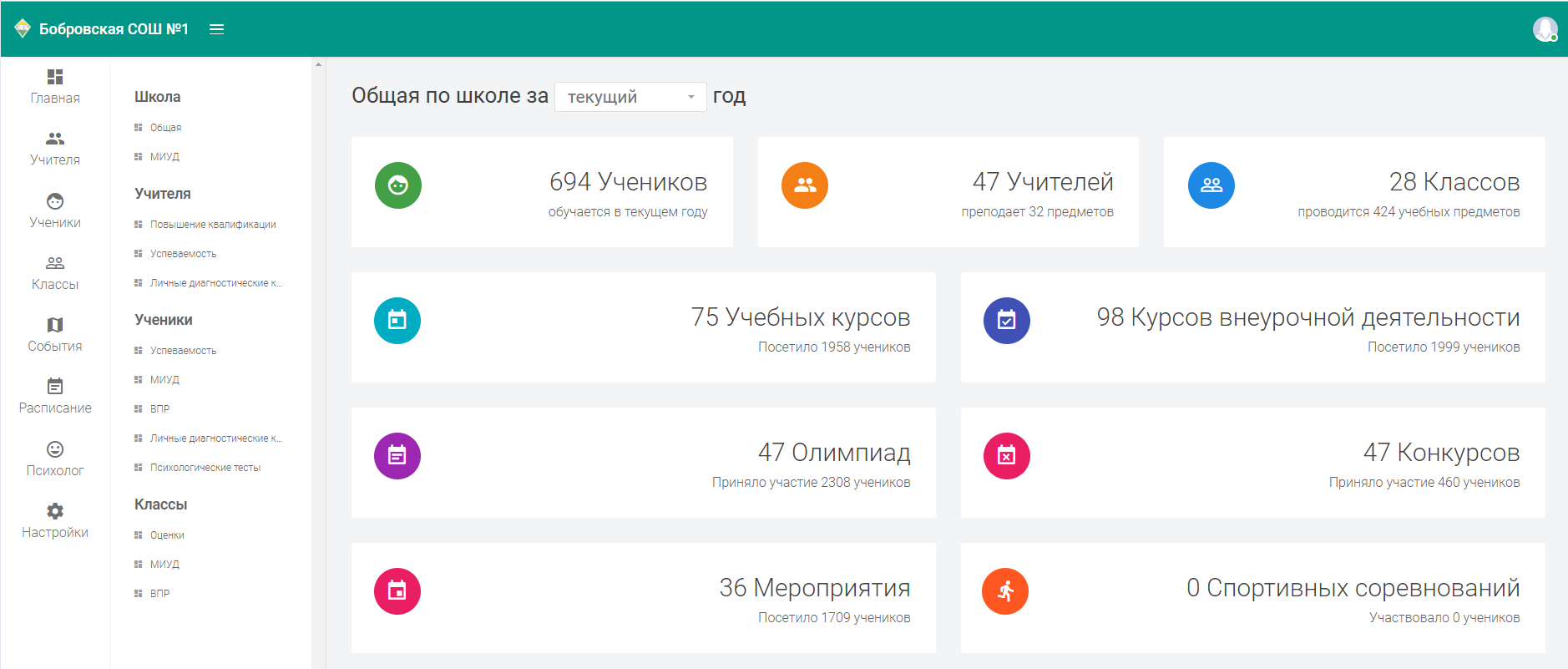 Проведенный самоанализ деятельности МБОУ Бобровская СОШ №1  позволяет сделать следующие выводы:В школе  создан стабильный педагогический коллектив, имеется позитивный опыт работы творческих групп учителей по актуальным вопросам образовательного процесса, что говорит о готовности к внедрению инновационных технологий.Положительный имидж школы в окружающем социуме способствует расширению взаимодействия с социумом.Благоприятный психологический климат в школе способствует созданию развивающей творческой среды для всех субъектов образовательного процесса.Созданные традиции патриотической и воспитательной работы способствуют обеспечению устойчивой связи и преемственности ценностей поколений и формирование единого сообщества участников образовательных отношений.Наработан положительный опыт школы как инновационной площадки, что говорит о высокой квалификации педагогических и административных работников.Намечены также и  определенные  проблемы, над которыми предстоит работать педагогическому коллективу: 1.Работать на комплексом мероприятий для мотивации участников образовательных отношений на достижение нового качественного уровня образовательного процесса, на внедрение инновационных педагогических практик.2.Необходимо внести изменения в  систему работы с одаренными детьми.Существующая база здоровьесберегающей, информационной, безопасной среды школы станет основой, на которой каждый субъект образовательного процесса сможет воплотить свои индивидуальные возможности в высокие результаты деятельности, подтвержденные в конкурсах, олимпиадах и соревнованиях муниципального, регионального, всероссийского и международного уровней. Внедрение инновационных педагогических практик позволит повысить уровень квалификации и мастерства педагогов.12.Основные направления работы на 2020 год:1.Совершенствовать получение обучающимися качественного образования, включающего навыки компетентностного уровня в соответствии с личностными потребностями и индивидуальными возможностями каждого ребенка.2.Продолжить систематизированно изучать, обобщать и распространять педагогический опыт, изучать способы мотивации учения.3.Совершенствовать оптимальные  условия деятельности учителя для его творческого роста и достижения профессиональной успешности; овладения им ключевыми профессиональными компетенциями. 4. Разработка и внедрение новых механизмов выявления и развития одаренности обучающихся.5.Совершенствование системы качественной подготовки учащихся к ГИА.6.Решение проблемы повышения качества образования и воспитания в школе на основе внедрения инновационных образовательных технологий (здоровьесберегающие  технологии	и др.)7.Укрепление и расширение связей с общественностью, организациями высшего и среднего  профессионального образования, представителями реального сектора экономики, родителями ,способствующих развитию школы как открытой образовательной системы.8. Укрепление и пополнение материально – технической базы школы для построения качественной предметно – пространственной развивающей среды, способной максимально удовлетворить образовательные запросы  обучающихся и их родителей (законных представителей).ПОКАЗАТЕЛИ ДЕЯТЕЛЬНОСТИ МБОУ Бобровская СОШ №1ПериодДаты начала и окончанияКлассыОсенние каникулыс 31.10.2019 по 10.11.2019 (9 дней)1 -11Зимние каникулыс 28.12.2019 по 08.01.2020 (12 дней)1 -11Дополнительные каникулыс 17.02.2020 по 23.02.2020(7 дней)1Весенние каникулыс 18.03.2020 по 30.03.2020(13 дней)1 -11Показатель2018 г.2019 г. январь - май2019 сентябрь - декабрь2020 январь - май2020сентябрь - декабрьОбщая численность обучающихся по образовательной программе начального общего образования434434242242269Общая численность обучающихся по образовательной программе основного общего образования549540400400348Общая численность обучающихся по образовательной программе среднего общего образования104102797979Общая численность обучающихся10871076721721696На конец 2020 года  в школе работали48 педагоговИз них:Высшей категории20 педагоговПервой категории17 педагогаИмеющие ведомственные награды19 человекКандидаты наук1 человекаПобедители конкурса  на денежное поощрение12 человекРегиональные эксперты аттестационной комиссии, члены жюри9Учитель - методист2Показатель2019 (июнь)2019(декабрь)2020Кол-во чел. (2-4 классы)328190194На «5»271415На «4» и «5»1666067С одной «4»2244С одной «3»34815Неуспевающие000Качество знаний58,859,258,57Успеваемость100100100Параллель2019(июнь) год2019(июнь) год2019 (декабрь)2019 (декабрь)2020 год2020 годПараллель540540400400346346ПараллельКачествознанийУспеваемостьКачествознанийУспеваемость5 классы38%100%32,2%98,3%46,941006 классы57,8%100%41,8%98,8%25,421007 классы48,1%100%31,25%100%32,561008 класс36,4%100%41,4%100%28,571009 класс32,9%100%25,7%98,1%39,7197Параллель2019 год(июнь)2019 год(июнь)2019(декабрь)2019(декабрь)2020 год2020 годПараллельКачествознанийУспеваемостьКачество знанийУспеваемостьКачество знанийУспеваемость10 классы38,7%100%57,1%100%5010011 классы50%100%45 %100%69,2396,2Количество выпускников 11-х классовКоличество учащихся, сдававших ЕГЭКоличество учащихся, сдавших ЕГЭ ниже границы
(чел. и %)Количество учащихся, сдавших ЕГЭ выше границы (чел. и %)Количество учащихся, сдавших ЕГЭ с результатом от 80 до 90 баллов (чел. )Количество учащихся, сдавших ЕГЭ с результатом от 90 до 100 баллов (чел.)Средний балл сдачи ЕГЭ по ОУ40390395269Количество выпускников 11-х классовКоличество учащихся, сдававших ЕГЭКоличество учащихся, сдавших ЕГЭ ниже границы
(чел. и %)Количество учащихся, сдавших ЕГЭ выше границы (чел. и %)Количество учащихся, сдавших ЕГЭ с результатом от 80 до 90 баллов (чел. )Количество учащихся, сдавших ЕГЭ с результатом от 90 до 100 баллов (чел.)Средний балл сдачи ЕГЭ по ОУ40250250058Количество выпускников 11-х классовКоличество учащихся, сдававших математику на базовом уровнеСредний балл сдачи по ОУКоличество учащихся, получивших «2»Количество учащихся, получивших «2»Количество учащихся, получивших «4» и «5»Количество учащихся, получивших «4» и «5»Количество выпускников 11-х классовКоличество учащихся, сдававших математику на базовом уровнеСредний балл сдачи по ОУчел.%чел40144,290012Предмет по выборуКоличество выпускников 11-х классов, сдававших предметСредний балл сдачи по ОУНа сдали (результат ниже порогового значения) чел.Обществознание24513История4630Физика1247,60Химия7620Биология1353,51Информатика и ИКТ439,60Английский язык1860География000Литература4800№№Всероссийские олимпиады школьниковВсероссийские олимпиады школьниковПобедители и призеры муниципального уровняПобедители и призеры муниципального уровняПобедители и призеры муниципального уровняРегиональный уровеньРегиональный уровень№№Всероссийские олимпиады школьниковВсероссийские олимпиады школьников20192019202020192020Русский языкРусский язык81ЛитератураЛитература371Английский языкАнглийский язык77МатематикаМатематика13Информатика и программирование 9-11 классИнформатика и программирование 9-11 класс10ФизикаФизика03АстрономияАстрономия00ХимияХимия00БиологияБиология551ЭкологияЭкология57ГеографияГеография22ОбществознаниеОбществознание23ПравоПраво30ЭкономикаЭкономика40ИсторияИстория201МХКМХК10ОБЖОБЖ83Технология (девочки)Технология (девочки)44Технология (мальчики)Технология (мальчики)410Физическая культураФизическая культура311ИТОГО Региональные олимпиады школьников                                                                                                         ИТОГО Региональные олимпиады школьников                                                                                                         ИТОГО Региональные олимпиады школьников                                                                                                         ИТОГО Региональные олимпиады школьников                                                                                                         65655622№ кабинетаПКНоутбукПроекторДоскаЭкранТелевизорМоноблокиПанельПланшетыПринтерМФУСканерДокумент-камераФотоаппаратМикроскопРазное11111121113111411111151111611171111118111191111110111111111112111112а11131111стрелковый тренажер «Лазер-СТ мини»1411111151111111611111171111118111111911111120 ОЗ Робототехники1211111121Медиатека11919012ВКС22121111Планшет 1+52314911211111НР Аpple - 1 шт2414211111Аpple - 5 штОЗ 3D моделирования3101113D принтер - 2 шт;3D сканер - 3шт;Гравер 3 в 1 - 1 штКонференц-зал111113Мини типография - 1;Плотер -1;ВКСВидео-камера - 2.29 ОЗ Худ-эстетическая11111YAMAXA синтезатор - 125111112611127112811301131 ТМ2311Спортзал1Актовыйзал111ХОЛЛ1 этаж12ХОЛЛ2 этаж1для ЕГЭ11922Объект мониторингаПоказатели оценкиИнструментарийПредметные, личностные и метапредметные образовательные результатыФактический запас знаний по предметамДанные электронного журналаСформированность предметных умений  (МИУД, ВПР  обучающихся по учебным предметам)Данные МИУД, ВПР обучающихся по учебным предметамРезультаты участия в олимпиадах, соревнованиях, конкурсахПротоколы, дипломы, грамотыКурсы по выборуАнкетирование обучающихся и их родителейАктивность обучающегося в познавательной деятельностиРезультаты электронной базы данныхУсловия достижения образовательных результатовКвалификация учителейДокументация по аттестацииОпыт работы в инновационном режимеПриказы по школеЗапросы обучающихся и родителей на образовательные услугиАнкетирование обучающихся и их родителейВключенность обучающихся в систему дополнительного образования в школе (курсы, кружки, секции), проводимые, в рамках внеурочной деятельности, согласно ФГОС во внутришкольной системе и системе внешнего образования, включая сетевое взаимодействие с другими образовательными организациями, учреждениями культуры и спорта.Анкетирование обучающихся и их родителейВостребованность курсов и педагогов обучающимися.Анкетирование обучающихся и их родителейЦена достижения образовательных результатовНагрузка обучающихся во внеурочное и урочное время в рамках школы полного дня.Индивидуальный маршрутный листРазнообразие видов выполняемой нагрузки педагогов в работе с обучающимися.Приказы по школе (функциональные обязанности педагогов)Группа здоровьяДанные мед. картОбъект мониторингаПоказатели оценкиИнструментарийЛичность обучающегосяГотовность обучающихся к саморазвитиюРезультаты тестирования Личность обучающегосяРазвитие потенциалов личности. (Занятость во внеурочной деятельности, участие в мероприятиях организованных в рамках воспитательной деятельности)Индивидуальный маршрутный лист Протоколы, дипломы, грамотыЛичность обучающегосяУровень воспитанностиРезультаты тестированияДетский коллективСоциометрия Результаты психологического обследованияДетский коллектив СоуправлениеАнализ классного руководителяПедагог - воспитательКвалификация учителейДокументация по аттестацииПедагог - воспитательОпыт  работы в инновационном режимеПриказы по школеПедагог - воспитательГотовность к саморазвитиюРезультаты психологического обследованияПедагог - воспитательУровень профессиональной компетенцииРезультаты психологического обследованияУсловия достижения воспитательных результатовЗапросы обучающихся и родителей на образовательные и воспитательные услуги.Анкетирование обучающихся и их родителейУсловия достижения воспитательных результатовВостребованность объединений и секций во внутришкольной и внешкольной системах ДОДиагностические исследованияУсловия достижения воспитательных результатовПолнота содержания воспитательной деятельностиДиагностические исследованияОбъект мониторингаОбъект мониторингаПоказатели оценкиИнструментарийУниверсальные учебные действияЛичностные УУДСамоопределениеВ – высокий, С – средний, Н – низкий уровеньАнкета жизненного  и профессионального самоопределенияУниверсальные учебные действияЛичностные УУДСамооценка(А – адекватная, ЗВ – завышенная, ЗН – заниженная)Тест «Вербальная диагностика самооценки личности»)Универсальные учебные действияЛичностные УУДМотивация учебной деятельностиСМ – сформированность социальных мотивов,УМ – сформированность учебных мотивовМетодика Н.Ф. Талызиной или М.В. МатюхинойУниверсальные учебные действияЛичностные УУДНравственно-этическая ориентацияВ – высокий, С – средний, Н – низкий уровеньМетодика И.А. МашневойУниверсальные учебные действияПознавательные УУДУровень умственного развития(методика «Аналогии»)В – высокий, С – средний, Н – низкий уровень«Школьный тест умственного развития (ШТУР)»Универсальные учебные действияПознавательные УУДУровень умственного развития(методика «Классификации»)В – высокий, С – средний, Н – низкий уровень«Школьный тест умственного развития (ШТУР)»Универсальные учебные действияПознавательные УУДУровень умственного развития(Методика «Обобщение»)В – высокий, С – средний, Н – низкий уровень«Школьный тест умственного развития (ШТУР)»Универсальные учебные действияПознавательные УУДПостановка и решение проблемы(Наблюдение»)В – высокий, С – средний, Н – низкий уровень«Школьный тест умственного развития (ШТУР)»Универсальные учебные действияРегулятивные УУДУмение учиться и способность к организации своей деятельности (целеполагание, планирование, прогнозирование, контроль, коррекция, оценка, саморегуляция)В – высокий, С – средний, Н – низкий уровеньНаблюдение.Методика  «Кубики  К. Коса»Универсальные учебные действияРегулятивные УУДУровень развития волевой саморегуляцииВ – высокий, С – средний, Н – низкий уровеньМетодика А.В. ЗверьковойУниверсальные учебные действияКоммуникативные УУдУровень комфортностиВ – высокий, С – средний, Н – низкий уровеньТест на определение уровня комфортностиУниверсальные учебные действияКоммуникативные УУдКоммуникация как общение(наблюдение)(В – высокий уровень, С – средний,Н – низкий)НаблюдениеУниверсальные учебные действияКоммуникативные УУдКоммуникация как кооперация(наблюдение)В – высокий, С – средний, Н – низкий уровеньНаблюдениеУниверсальные учебные действияКоммуникативные УУдКоммуникация как условие интериоризации(наблюдение)В – высокий, С – средний,Н – низкий уровеньНаблюдениеУниверсальные учебные действияКоммуникативные УУдУровень общительностиВ – высокий, С – средний, Н – низкий уровеньТест В.Ф. РяховскогоУниверсальные учебные действияКоммуникативные УУдСоциометрический статус(Л – лидер, П – предпочитаемый, О – отвергаемый,И - изолированный)СоциоматрицаПсихические процессыПсихические процессыУровень вниманияВ – высокий, С – средний, Н – низкий уровеньКорректурная пробаПсихические процессыПсихические процессыУровень мышленияВ – высокий, С – средний, Н – низкий уровеньТест АмтхауэраЭмоцио-нально-волевая сфераЭмоцио-нально-волевая сфераУровень тревожностиВ – высокий, С – средний, Н – низкий уровеньМетодика Р.Кондаш, модификация А. Прихожан. Методика О.Хмельницкой.Методика Ю Чибисовой (для определения уровня экзаменационной тревожности)Эмоцио-нально-волевая сфераЭмоцио-нально-волевая сфераПреобладающие чувстваП – позитивные, Н – негативныеОпросник «Чувства к школе»Профессиональные особенности мышления учителяПрофессиональные особенности мышления учителяПрофессионально-значимые личностные качества педагогаАнкета «Оценка профессионально важных качеств»Профессиональные особенности мышления учителяПрофессиональные особенности мышления учителяОценка готовности педагога к инновационной деятельностиАнкета «Оценка готовности и адаптированности личности к педагогической деятельности»Профессиональные особенности мышления учителяПрофессиональные особенности мышления учителяСамооценка своей деятельностиАнкета «Оцените свою деятельность» (по методике В. Шакурова)Профессиональные особенности мышления учителяПрофессиональные особенности мышления учителяУдовлетворённость профессиональной деятельностьюАнкета «Определение уровня комфортности в педагогической деятельности»Микроклимат в школеМикроклимат в школеПсихологический климат в педагогическом коллективеМетодика Л. ЖедуновойМикроклимат в школеМикроклимат в школеУдовлетворённость участников образовательного процесса всеми видами образовательных услугАнкета для родителей «Ваше отношение к школе».Анкета для обучающихся «Твоё отношение к школе».Анкета для педагогов «Чувства к школе»Социализация обучающихсяАдекватная ориентировка в новых социальных условияхГотовность к школе«Диагностическая программа скриннингового исследования готовности к обучению»Социализация обучающихсяАдекватная ориентировка в новых социальных условияхАдаптация первоклассников к школеДиагностическая программа скриннингового исследования в 1 классе»Социализация обучающихсяАдекватная ориентировка в новых социальных условияхГотовность к переходу в среднее звеноДиагностическая программа скриннингового исследования в 4 классе»Социализация обучающихсяАдекватная ориентировка в новых социальных условияхАдаптация пятиклассников к новым условиям обучения«Диагностическая программа скриннингового исследования в 5 классе»Социализация обучающихсяАдекватная ориентировка в новых социальных условияхАдаптация десятиклассников к новым условиям обучения«Диагностическая программа скриннингового исследования в 10 классе»Социализация обучающихсяВыполнение школой социального заказаВыполнение школой социального заказаСоциализация обучающихсяГотовность к предпрофильному и профильному обучениюГотовность к предпрофильному и профильному обучениюСоциализация обучающихсяТрудоустройство выпускниковТрудоустройство выпускниковN п/пПоказателиЕдиница измерения1.Образовательная деятельность1.1Общая численность учащихся715 человек1.2Численность учащихся по образовательной программе начального общего образования266человек1.3Численность учащихся по образовательной программе основного общего образования348человек1.4Численность учащихся по образовательной программе среднего общего образования101человек1.5Численность/удельный вес численности учащихся, успевающих на "4" и "5" по результатам промежуточной аттестации, в общей численности учащихся375/52человек/%1.6Средний балл государственной итоговой аттестации выпускников 9 класса по русскому языку Не провод1.7Средний балл государственной итоговой аттестации выпускников 9 класса по математикеНе провод1.8Средний балл единого государственного экзамена выпускников 11 класса по русскому языку67,39балл1.9Средний балл единого государственного экзамена выпускников 11 класса по математике (база/профиль)49,09 балл1.10Численность/удельный вес численности выпускников 9 класса, получивших неудовлетворительные результаты на государственной итоговой аттестации по русскому языку, в общей численности выпускников 9 классаНе провод.1.11Численность/удельный вес численности выпускников 9 класса, получивших неудовлетворительные результаты на государственной итоговой аттестации по математике, в общей численности выпускников 9 классаНе провод.1.12Численность/удельный вес численности выпускников 11 класса, получивших результаты ниже установленного минимального количества баллов единого государственного экзамена по русскому языку, в общей численности выпускников 11 класса0человек/%1.13Численность/удельный вес численности выпускников 11 класса, получивших результаты ниже установленного минимального количества баллов единого государственного экзамена по математике, в общей численности выпускников 11 класса2/3человек/%1.14Численность/удельный вес численности выпускников 9 класса, не получивших аттестаты об основном общем образовании, в общей численности выпускников 9 класса0человек/%1.15Численность/удельный вес численности выпускников 11 класса, не получивших аттестаты о среднем общем образовании, в общей численности выпускников 11 класса0человек/%1.16Численность/удельный вес численности выпускников 9 класса, получивших аттестаты об основном общем образовании с отличием, в общей численности выпускников 9 класса3/2,8человек/%1.17Численность/удельный вес численности выпускников 11 класса, получивших аттестаты о среднем общем образовании с отличием, в общей численности выпускников 11 класса2/3,8человек/%1.18Численность/удельный вес численности учащихся, принявших участие в различных олимпиадах, смотрах, конкурсах, в общей численности учащихся485/68человек/%1.19Численность/удельный вес численности учащихся - победителей и призеров олимпиад, смотров, конкурсов, в общей численности учащихся, в том числе:127/17,7человек/%1.19.1Регионального уровня34/4,8человек/%1.19.2Федерального уровня10/1,4человек/%1.19.3Международного уровня2/13человек/%1.20Численность/удельный вес численности учащихся, получающих образование с углубленным изучением отдельных учебных предметов, в общей численности учащихся0/человек/%1.21Численность/удельный вес численности учащихся, получающих образование в рамках профильного обучения, в общей численности учащихся48/47человек/%1.22Численность/удельный вес численности обучающихся с применением дистанционных образовательных технологий, электронного обучения, в общей численности учащихся236/22человек/%1.23Численность/удельный вес численности учащихся в рамках сетевой формы реализации образовательных программ, в общей численности учащихся156/14человек/%1.24Общая численность педагогических работников, в том числе:48человек1.25Численность/удельный вес численности педагогических работников, имеющих высшее образование, в общей численности педагогических работников45/94человек/%1.26Численность/удельный вес численности педагогических работников, имеющих высшее образование педагогической направленности (профиля), в общей численности педагогических работников45/94человек/%1.27Численность/удельный вес численности педагогических работников, имеющих среднее профессиональное образование, в общей численности педагогических работников0 человек/%1.28Численность/удельный вес численности педагогических работников, имеющих среднее профессиональное образование педагогической направленности (профиля), в общей численности педагогических работников3/6человек/%1.29Численность/удельный вес численности педагогических работников, которым по результатам аттестации присвоена квалификационная категория, в общей численности педагогических работников, в том числе:37/77человек/%1.29.1Высшая20/42человек/%1.29.2Первая17/35человек/%1.30Численность/удельный вес численности педагогических работников в общей численности педагогических работников, педагогический стаж работы которых составляет:человек/%1.30.1До 5 лет1/2человек/%1.30.2Свыше 30 лет47/98человек/%1.31Численность/удельный вес численности педагогических работников в общей численности педагогических работников в возрасте до 30 лет1\2человек/%1.32Численность/удельный вес численности педагогических работников в общей численности педагогических работников в возрасте от 55 лет13/27человек/%1.33Численность/удельный вес численности педагогических и административно-хозяйственных работников, прошедших за последние 5 лет повышение квалификации/профессиональную переподготовку по профилю педагогической деятельности или иной осуществляемой в образовательной организации деятельности, в общей численности педагогических и административно-хозяйственных работников47/98человек/%1.34Численность/удельный вес численности педагогических и административно-хозяйственных работников, прошедших повышение квалификации по применению в образовательном процессе федеральных государственных образовательных стандартов, в общей численности педагогических и административно-хозяйственных работников53/98человек/%2.Инфраструктура2.1Количество компьютеров в расчете на одного учащегося0,26единиц2.2Количество экземпляров учебной и учебно-методической литературы из общего количества единиц хранения библиотечного фонда, состоящих на учете, в расчете на одного учащегося15,87единиц2.3Наличие в образовательной организации системы электронного документооборотада2.4Наличие читального зала библиотеки, в том числе:да2.4.1С обеспечением возможности работы на стационарных компьютерах или использования переносных компьютеровда2.4.2С медиатекойда2.4.3Оснащенного средствами сканирования и распознавания текстовда2.4.4С выходом в Интернет с компьютеров, расположенных в помещении библиотекида2.4.5С контролируемой распечаткой бумажных материаловда2.5Численность/удельный вес численности учащихся, которым обеспечена возможность пользоваться широкополосным Интернетом (не менее 2 Мб/с), в общей численности учащихся715/100человек/%2.6Общая площадь помещений, в которых осуществляется образовательная деятельность, в расчете на одного учащегося5,3кв. м